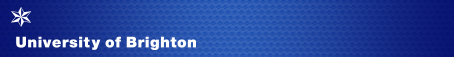 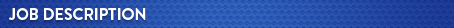 Appointment of a Lecturer in Fashion (0.2 full-time equivalent)The JobWe are looking for a 0.2 fte Lecturer in Fashion Design to support the existing course team. The ideal candidate will have had previous industry experience in a creative design and/or product development role within the fashion Industry.  This post requires specific skills and experience using a range of digital solutions and specialist software packages applicable to the fashion design and product development process, including the Adobe Creative Package. Additional experience using specialist Fashion Computer Aided Design and Product Lifecycle Management systems, is also desirable. The Fashion and Textiles programme at the University of Brighton is known for an exciting and energetic design philosophy rooted in understanding design through making, its’ research excellence in this area, innovative teaching and learning opportunities and strong links with the creative industries. The School of Art comprises a dynamic group of scholars and practitioners working in a unique teaching and research environment that enables exploration in traditional skills of fashion and textiles design, industry-based technologies such as CAD, digital printing , 3D scanning and printing and laser cutting technologies, as well as cross disciplinary collaboration with those engaged in computing, electronics, engineering and medicine.The school draws together a comprehensive range of disciplines and professions that span fine art, design and applied arts.Based on ‘Practical Wisdom’, we are committed to the advancement and delivery of creative, cultural and socially purposeful higher education that contributes to the civic and public good and strengthens our societal and economic resilience. The School is a vibrant, outward facing, agile and resilient community of staff and students, built on transparency and trust, with the student experience at the heart of everything we do. This can be seen in our partnerships, collaborations and engagement with both local and international communities. These are of mutual benefit and ensure a globally relevant and purposeful student and staff experience that integrates and applies research and professional knowledge to questioning and contributing to well-being and culture regionally and internationally.	The range of duties of a university lecturer is extensive and diverse. The following summary indicates the nature of this range. Almost all academic staff will be expected to contribute to both the teaching and the research activity of their subject area.Teaching and scholarshipA Lecturer (AC2) is expected to possess, develop and utilise a range of teaching methods and ways of supporting student learning. These may include: lectures, seminars, tutorials, forms of e-learning, workshops, laboratory classes and individual supervision. The role requires the ability to: identify the learning needs of students and to define  appropriate learning objectives; ensure that the teaching content, methods of delivery and learning materials are appropriate; develop own teaching materials, under guidance; select appropriate types  of formative assessment;  seek ways of improving teaching performance by self-reflection and the gathering and analysis of student feedback, and teach as a member of a team within the framework of an established course.  An understanding of equal opportunities issues with regard to academic content and teaching delivery is also expected.Research and scholarshipA Lecturer is expected to: continually update their disciplinary and/or professional knowledge and understanding; develop personal (and, where appropriate, collaborative) research objectives; write up research work for publication; translate new subject knowledge into teaching content; and reflect on their own practice as a higher education teacher. Engagement in continuous professional development with regard to disciplinary/professional and pedagogic expertise is required.CommunicationA Lecturer should be able to: deal with routine communication using a range of media; communicate complex information orally, in writing and electronically and communicate material of a specialist or highly technical nature.  Liaison and networkingA Lecturer is expected to: liaise effectively with colleagues and students; build internal contacts and participate in internal information exchange networks, and join external networks to share ideas.Managing peopleA Lecturer will be able to agree and largely self-manage teaching, research and administrative activities.TeamworkA Lecturer is expected to: collaborate with academic colleagues on course development, curriculum changes and the development of research; attend and contribute to subject group and similar meetings, and collaborate with colleagues across the university to identify and respond to students’ needs.Pastoral CareA Lecturer will be expected to:  act as a personal tutor; use listening, interpersonal and pastoral care skills to deal with sensitive issues concerning students, appreciate the needs of individual students and their circumstances, and to refer students as appropriate to the specialist services which can provide further help.Initiative, problem-solving and decision making A Lecturer will be able to:  develop and apply initiative, creativity and judgement in the conduct of teaching and research; respond effectively to pedagogical and practical challenges, and contribute to decision making on, and share responsibility for, the academic content, delivery and assessment of modules.Planning and managing resourcesA  Lecturer will be able to plan and manage their own teaching and the use of teaching and research resources, including laboratories and workshops, as agreed with relevant senior colleagues. An awareness of risks in the work environment and their potential impact will be expected.Knowledge and qualificationsAppointment to the Lecturer/AC2 grade will be dependent upon the role to be undertaken and the skills, knowledge and experience of the successful applicant.It is expected that the criteria below regarding knowledge and qualifications will be met by the successful candidate.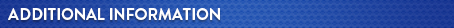 This role is for a 0.2 fte Lecturer in Fashion Design (digital) working within an experienced team of academic and technical staff delivering the BA(Hons) Fashion with Business Studies degree.  The role involves contribution to the management and development of the course across all levels, including preparation of projects and learning materials and the coordination and delegation of teaching and learning activities.  It requires an extensive knowledge of professional fashion design and product development processes including experience using a range of digital solutions and design software packages applicable to the fashion design and product development process and the ability to support students’ creative development in both Womenswear and Menswear, with an in depth awareness of contemporary design.The appointment is being made on a permanent basis, subject to a probationary period.The appointment is generally made at the bottom of the range dependent upon experience and previous salary.The annual leave entitlement is 35 working days, pro rata for proportional (part-time staff).  This is in addition to the statutory holidays applicable in England, local discretionary holidays and days when the university is closed in the interests of efficiency.Hours - The full time equivalent of this post is 0.2fte. The nature of teaching posts is such that staff are expected to work such hours as are reasonably necessary in order to fulfil their duties and responsibilities.  It would therefore be inappropriate to define the total hours to be worked in any week. A reasonable norm for full-time staff, however, having regard to the contractual position of other senior staff in the institution, would be thirty-seven, although this should not be regarded as a minimum or maximum. Direct teaching responsibility should not exceed eighteen hours in any week or a total of five hundred and fifty hours in the teaching year. This provision will not, however, apply in subject areas where the nature of the curriculum and teaching style make it inappropriate. In such cases, separate arrangements apply. The university has currently identified the following academic areas where teaching methods or modes of delivery make the 18 hour per week limit inappropriate at certain times of the year:art and designbusiness/managementhealth - clinically related subjectsconstruction managementThe 550 hour annual maximum will not, however, be exceeded except by mutually agreed overtime.More information about the university and the school can be found by following the links below: Academic departments Research and Enterprise at the University Professional services departmentsUniversity’s 2016 - 2021 Strategy The University has an attractive range of benefits and you can find more information in the Working here section of our website which includes information on Equality, diversity and inclusion and Benefits and facilities.Job sharing 	The University of Brighton welcomes job sharers. Job sharing is a way of working where two people share one full-time job, dividing the work, responsibilities, pay, holidays and other benefits between them proportionate to the hours each works, thereby increasing access to a wide range of jobs on a part-time basis.  The advert for the post for which you are applying will indicate whether applications from job sharers can be considered (this may not be possible for a post that is already part time for example) and further information can be found on the ‘Balancing Working Life’ section here Benefits and facilities.Professional development/teaching  Four part-time courses are run within the University for staff new to the teaching role.  They are:The Postgraduate Certificate in Learning and Teaching in Higher Education (run by the Centre for Learning and Teaching, and designed for staff in all schools and faculties);The Postgraduate Certificate in Health and Social Care Education (run by the School of Nursing and Midwifery, for staff within the school);The Postgraduate Certificate in Clinical Education (run by the School of Health Professions, for staff within the school); The Postgraduate Certificate in Medical Education (run by Medical Education Unit).All new lecturers with little or no previous experience of teaching in Higher Education, who have not undertaken an equivalent course of study and training, are expected to take one of the courses listed above in their first or second year in post.  The courses provide opportunities to explore a range of practical approaches to supporting students’ learning, and to reflect upon the process of developing as a teacher.  By negotiation with the relevant Head of School, teaching timetables are adjusted to enable the new lecturer to participate effectively in the course.  The course is accredited by the Higher Education Academy, the national professional body for teachers in Higher Education, and successful completion normally leads to professional recognition as a Fellow of the Higher Education Academy.The successful applicant will be provided with further information about these Postgraduate Certificate courses at the time of appointment.In addition to these courses for staff new to the teaching role, the Centre for Learning and Teaching offers a wide range of courses, events and consultancy to experienced lecturers and to course teams and academic schools across the university.  Further information is available here Centre for Learning and Teaching. Date:  April 2018A good (1 or 2:1) degree relevant to a Fashion Design.Ideally a postgraduate qualification/PhD or an equivalent level of professional experience.Experience of undergraduate teaching in Higher EducationUp-to-date sound knowledge of the Fashion industry including current professional/vocational developments, with particular knowledge and experience of industry-based product development processes. Experience using a range of digital solutions and design software packages applied within the fashion industry and a range of generic and subject specialist skills are required. Evidence of innovative teaching methods employed in the subject specific area of fashion design and product development, applying digital solutions and specialist software within the design and product development process. Clear demonstration of practice-based research skills and knowledge and contribution at an advanced level to research in the subject area.Knowledge and understanding of the concept and practice of research informed teaching and/or the translation of professional/industrial practice into academic engagement.Understanding of academic and award standards and the range and level of knowledge and skills, both subject-specific and generic, that the programme is intended to foster.Competent IT and effective use of IT for teaching, learning and administration.  Experience of working with a range of relevant design software packages to including the Adobe Creative package is essential. Additional experience using specialist fashion CAD/CAM and Product Lifecycle Management systems is also desirable.Experience of collaboration with external stakeholders nationally and/or internationally, ideally with students.